Zakładanie konta na platformie SCRATCHWchodzimy na stronę:     scratch.mit.eduPoniżej pokazane są kolejne etapy zakładania konta: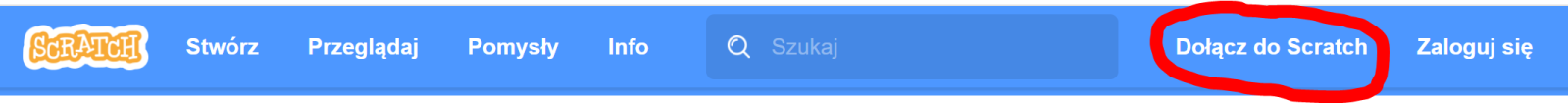 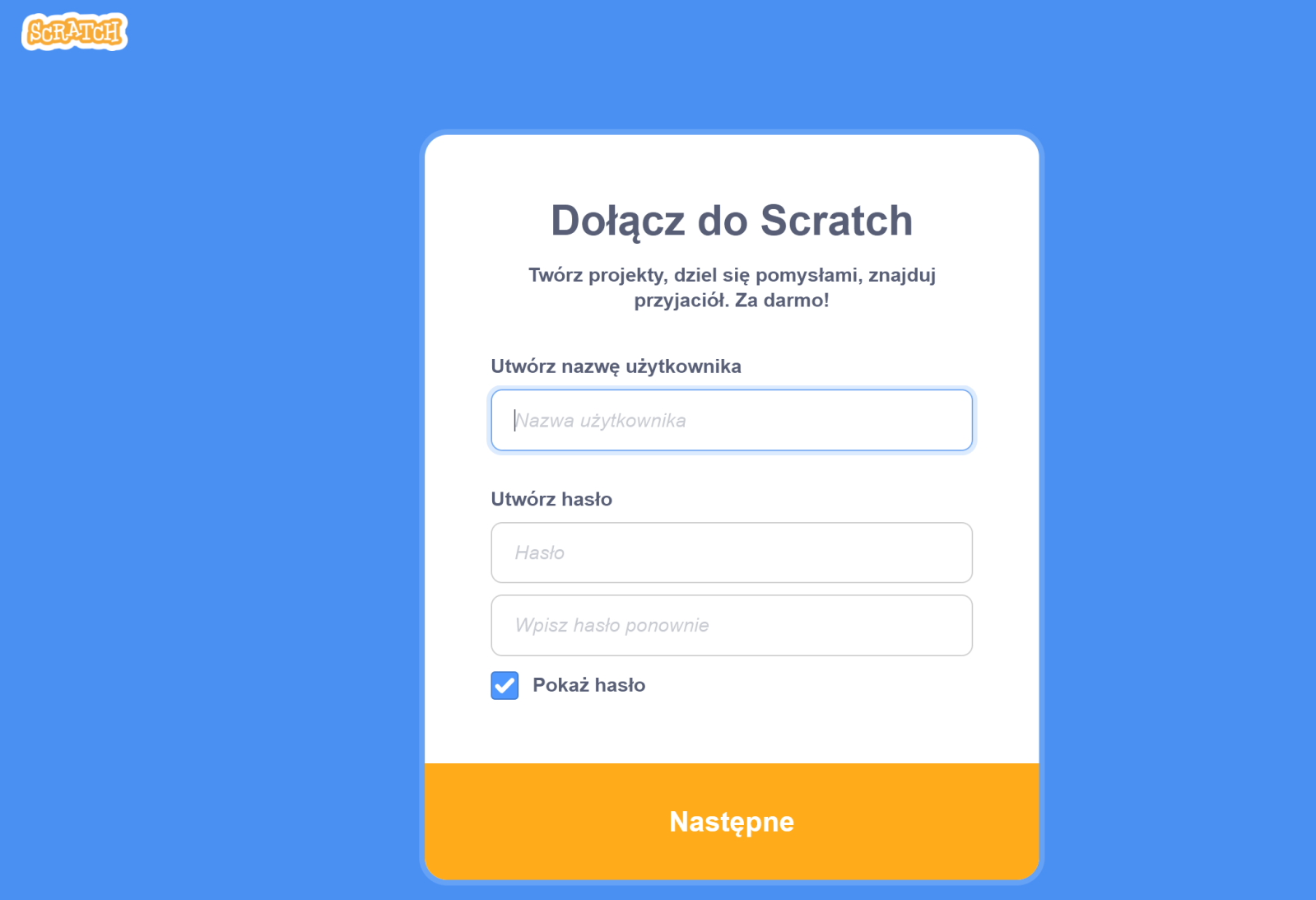 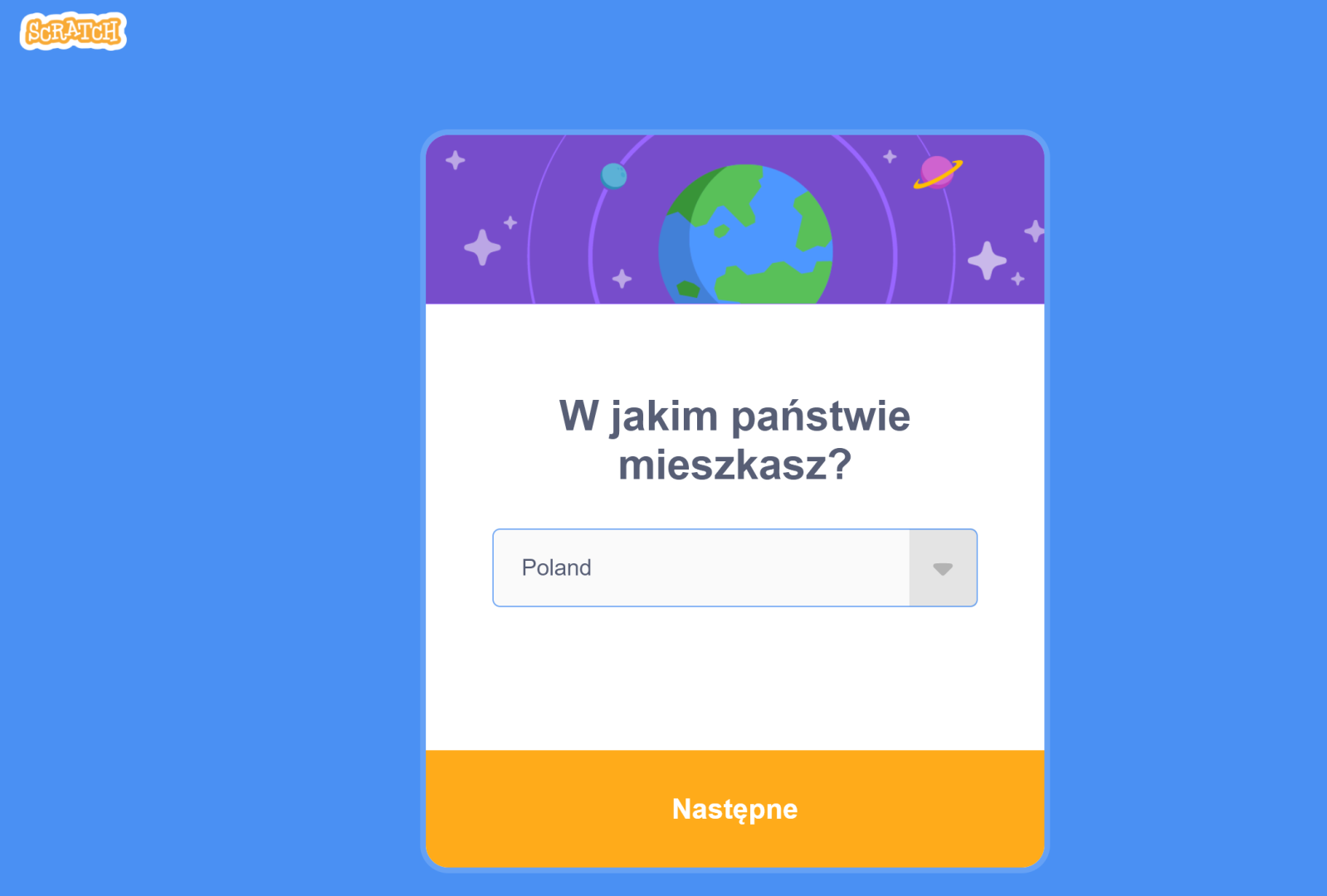 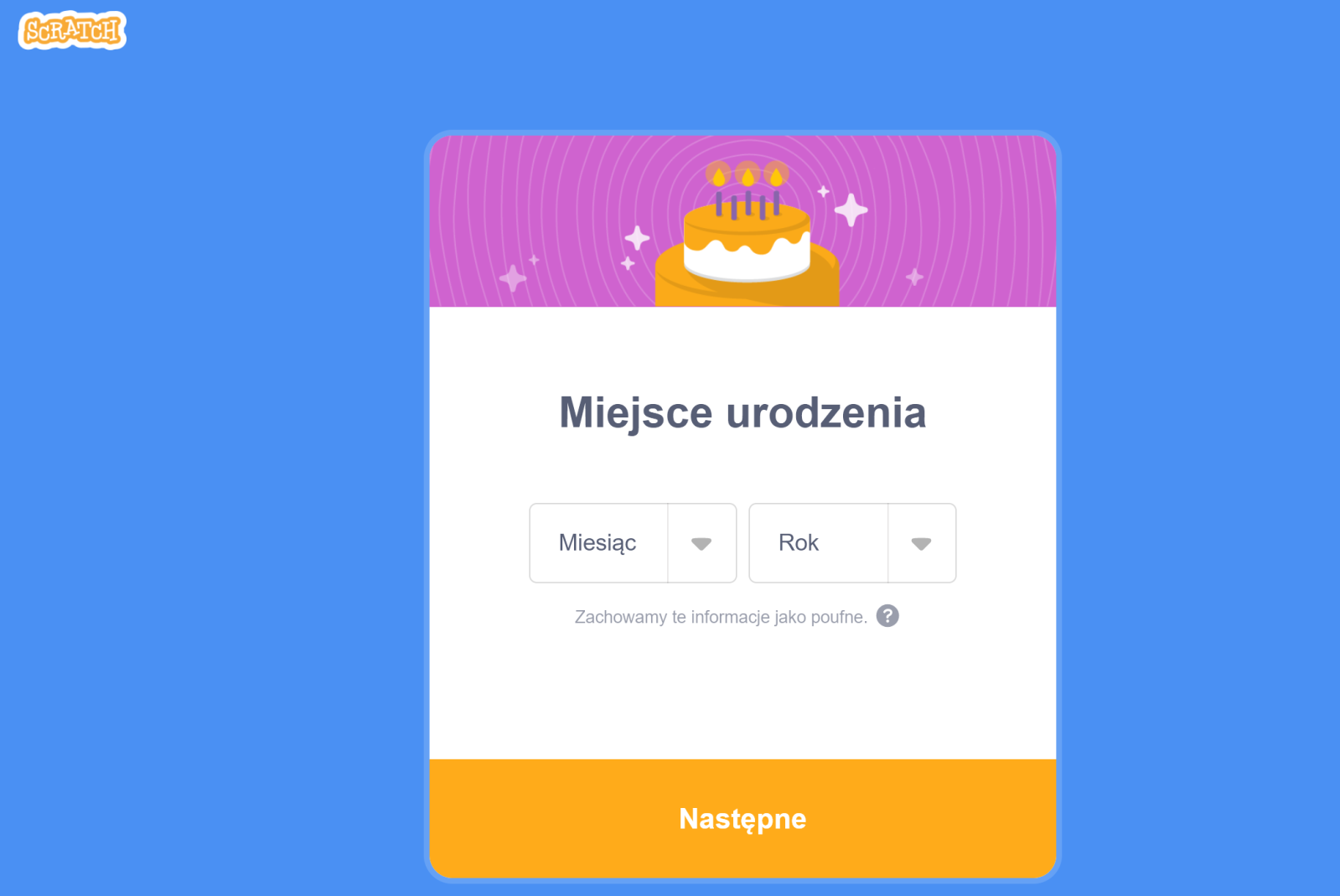 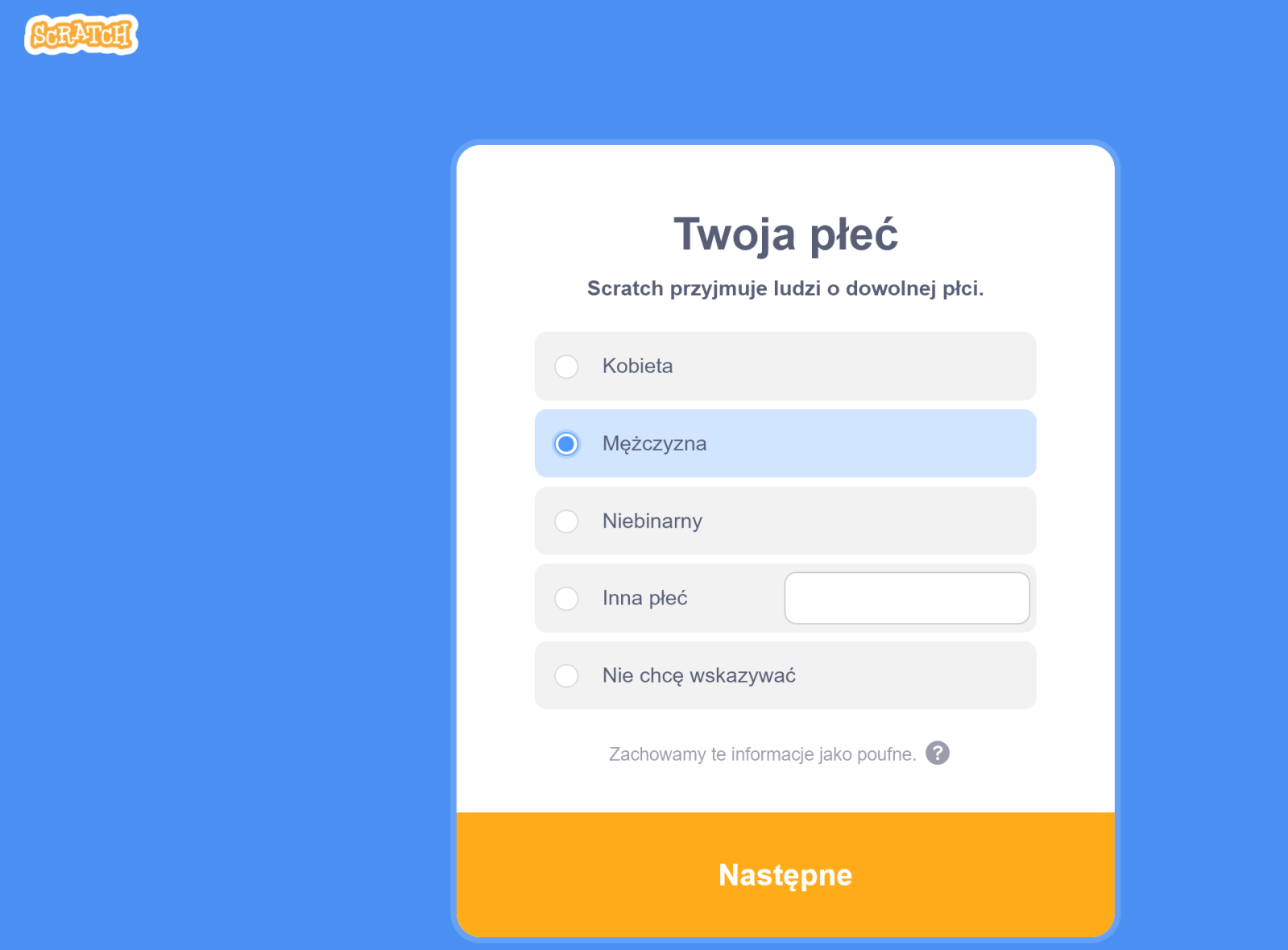 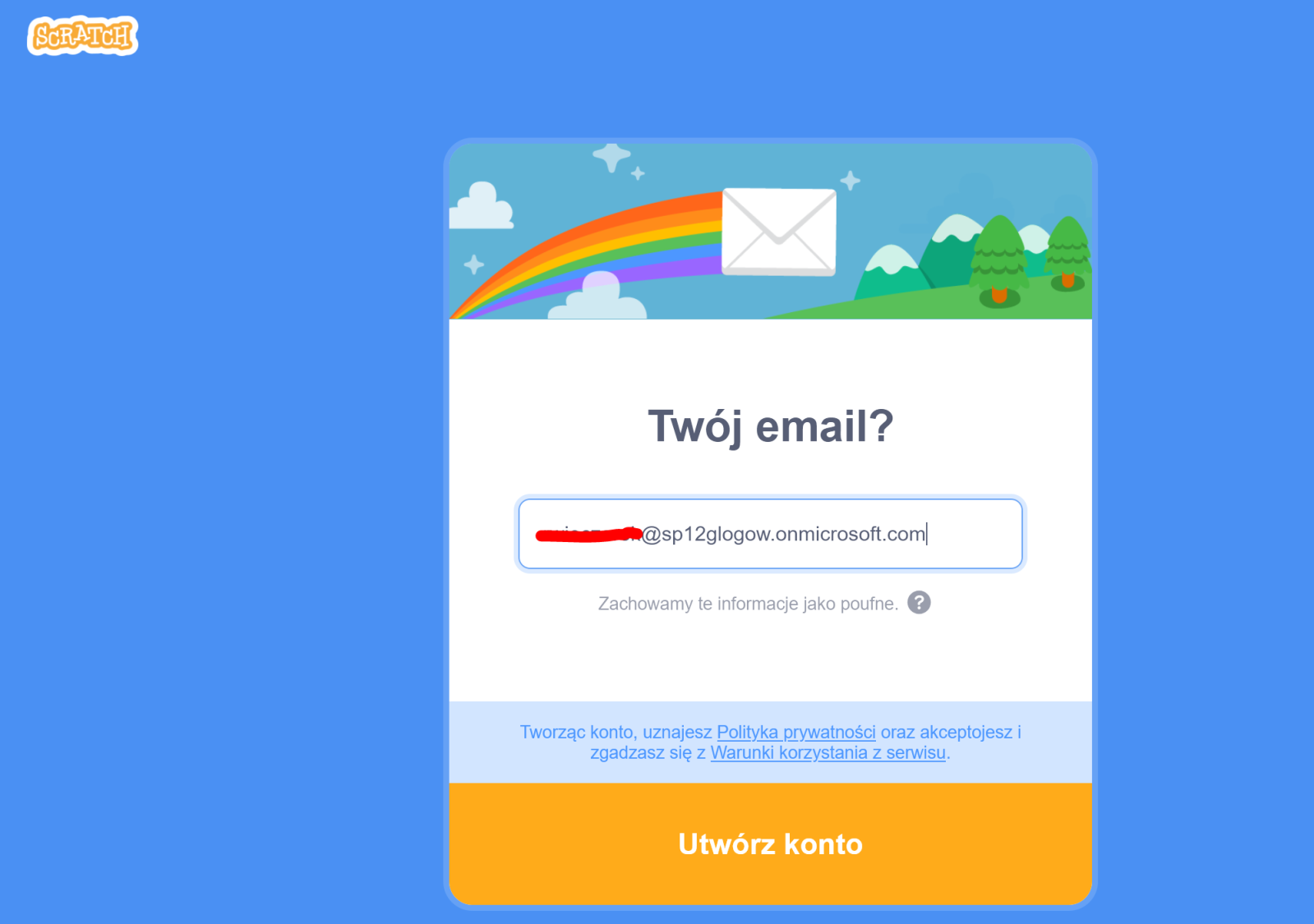 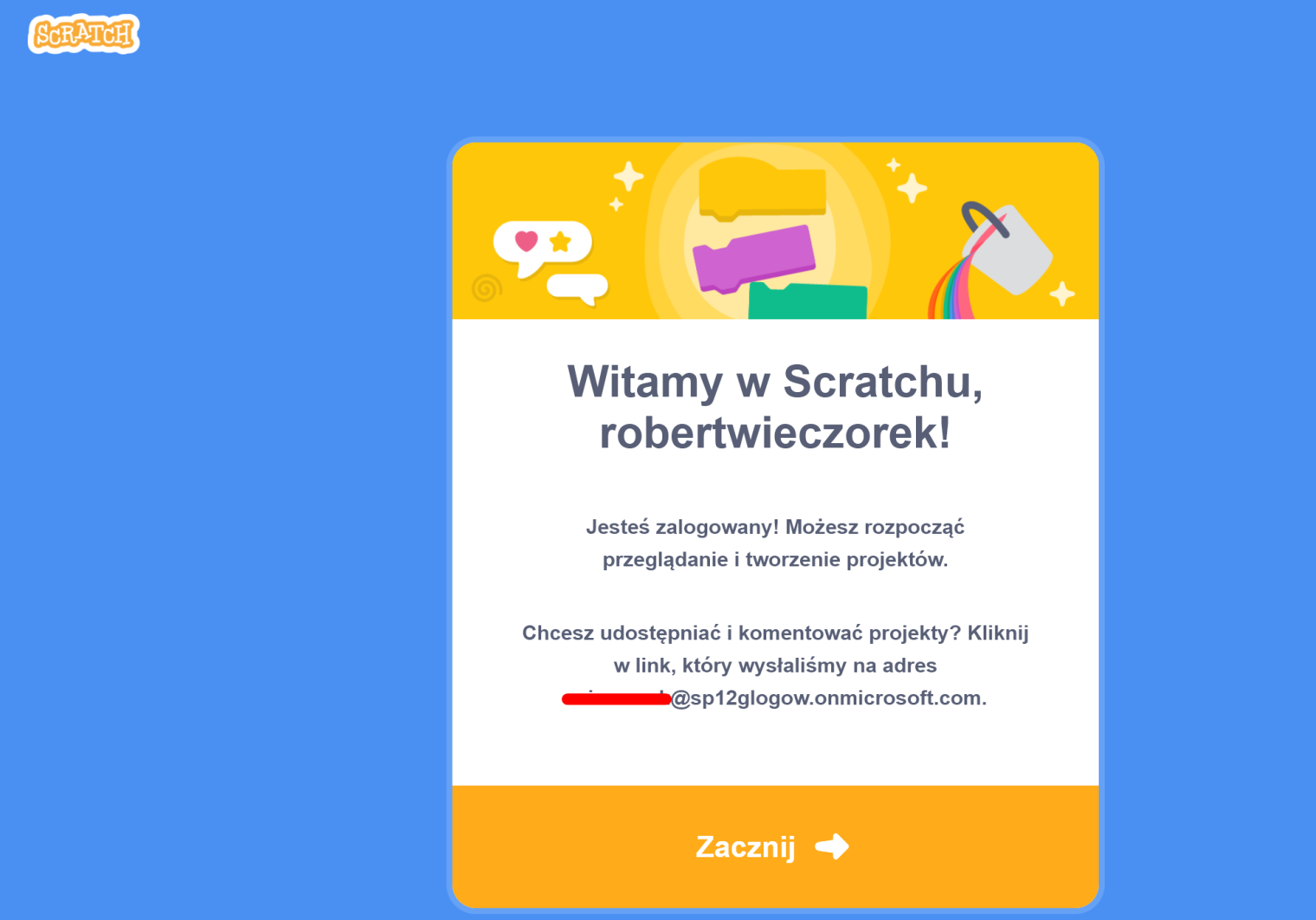 Klikamy link który otrzymaliśmy na swoją pocztę (logujemy się do swojego Office i wybieramy program pocztowy OUTLOOK):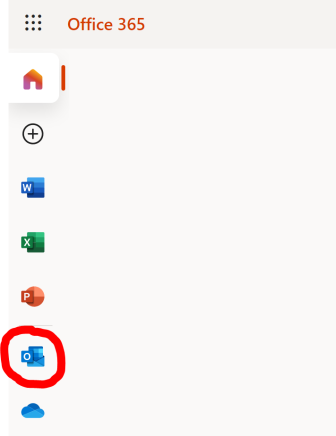 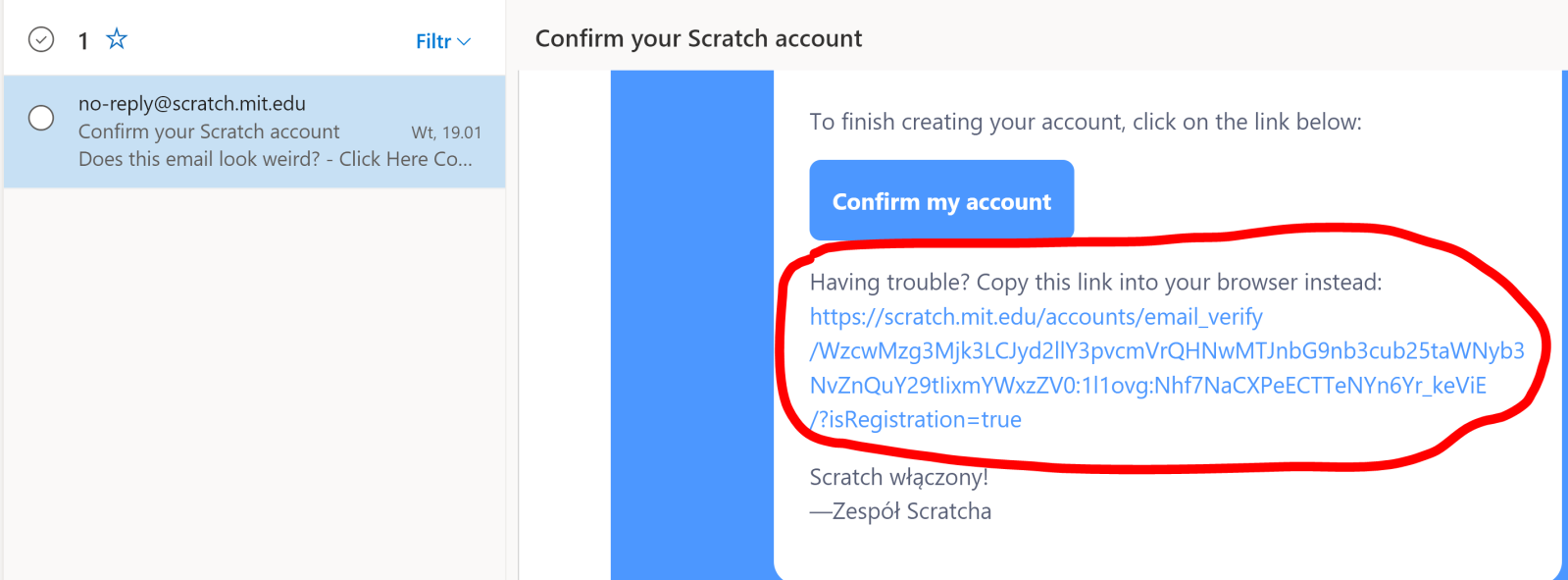 